Proje SunumuProje Adı: Kız Çocuklarına okuma desteğiProje Kategorisi: Temel Eğitim ve Okur yazarlıkProjeyi yapan kulüp adı: Adana Seyhan Rotary KulübüProje Ortakları: Türk Eğitim VakfıProjenin Yapıldığı yer: AdanaProjenin başlama Tarihi: 5 Nisan 2024Projenin durumu: BittiProjenin bitiş tarihi: 5 Nisan 2024Projenin Özeti: Adana Seyhan Rotary Kulübü olarak Kız çocuklarının okumasına destek olmak amacıyla Türk Eğitim Vakfına 7000 TL bağışta bulunulmuş, kız çocuklarının güçlendirilmesine destek olunmuştur. Proje Maliyeti: 7000 TLProje irtibat kişisinin iletişim bilgileri (tel ve mail): Cem Kırcelli 05324934454 cemkircelli@yahoo.comProjeden faydalanan kişi sayısı: 10Proje için çalışılan süre: 2 günProjeye katılan Rotaryen sayısı: 1Fotoğraf :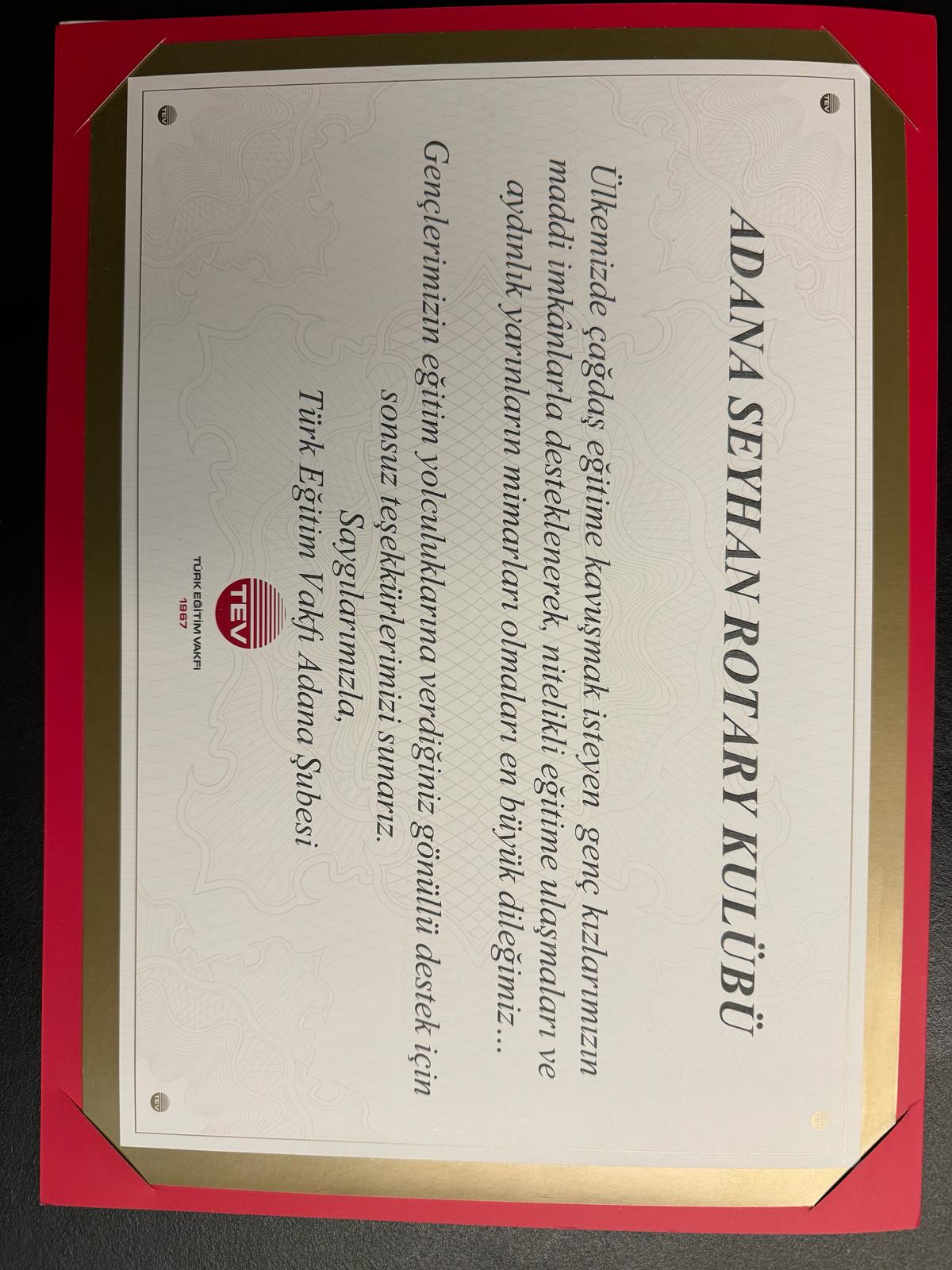 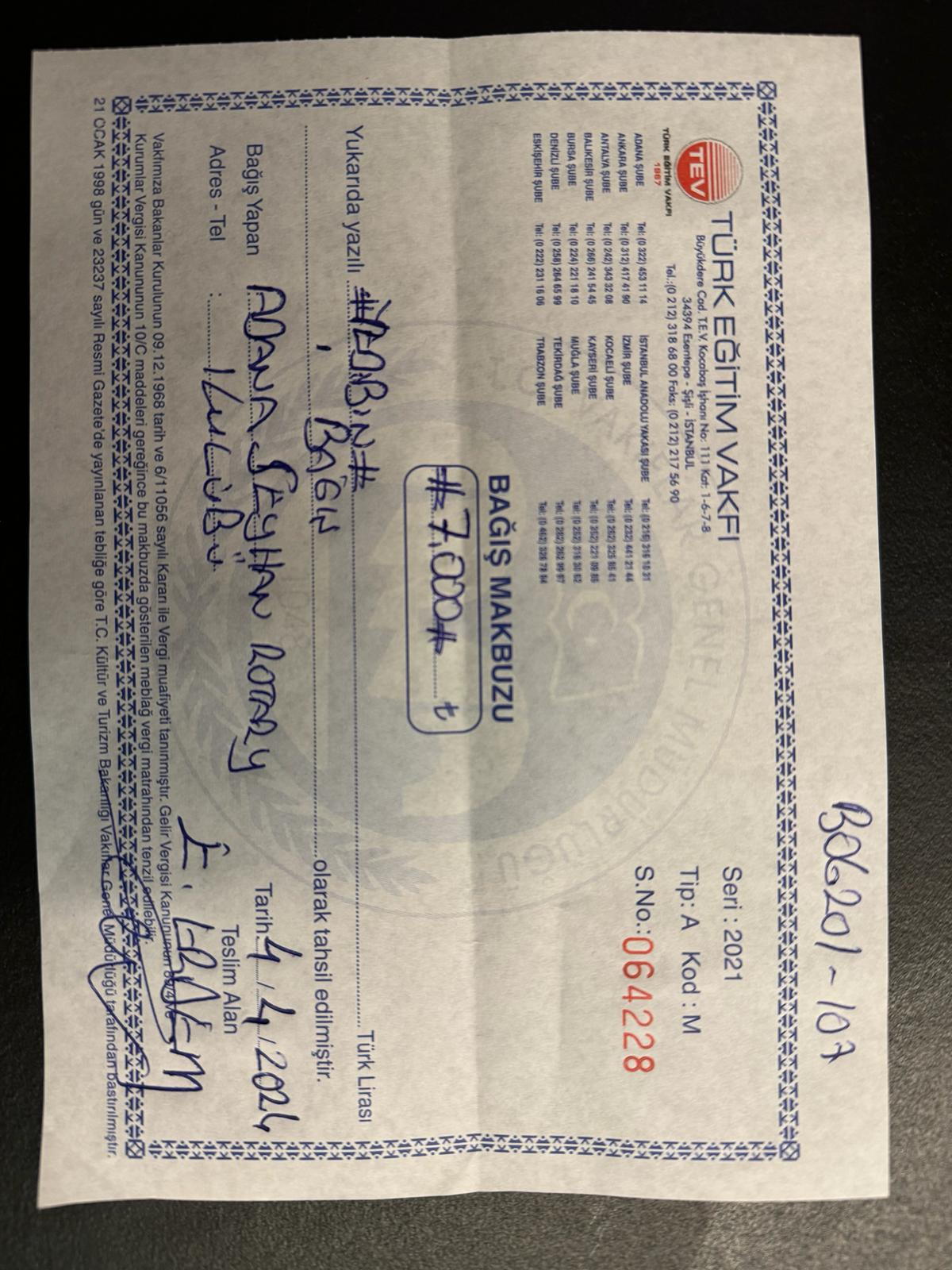 